EAGLE COUNTY CONSERVATION DISTRICT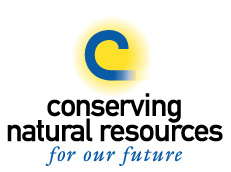 PO Box 360 Eagle, CO  81631 ~ 970.343.0333 Monthly Board Meeting Minutes for August 12, 20205:00 pm on ZoomMeeting called to order at 5:04pmSupervisors Present: Scott J, Scott S, Jay, Shawn, KenSupervisors Absent: Clayton and WendyGuests: Stephen J, Denyse S and Doug RApproval of Minutes Motion made by Ken, seconded by Shawn all board members approved. Roll Call Reports: Board member miles & hours spent on conservation starting with the last regular meeting held July 8, 2020Treasurer’s Report:Alpine Checking Account balance: $16,101.71Money Market Account balance: $ 30,653.41Topics to Discuss:Weed Cost Share with Eagle County- no new applications so nothing to discuss.Healthy Soils Event- August 20th at 5pm, Denyse said everything is good to go. Marketing has been underway and we’re going to keep promoting it. There are not too many RSVP’s yet. The max is 25 people so there will be a waiting list if there are more people that sign up. There will be a table with free giveaways the District will be bringing stuff as well as the county. There might be an issue with Derick to be able to make it since I70 through Glenwood Canyon and Cottonwood Pass are both closed due to the Grizzly Creek Fire. We’ll have to wait to see how next week looks. SWP meeting update- Shawn attended this meeting and said it’s in the preliminary planning stages still so there’s not much for the district to do. Protect drinking water supply through source water protection is the goal of this plan. Working closely with the Colorado River Round Table, this plan will direct where funds go.   Open discussion on other events- Deep Creek meeting Ken attended the meeting today and there was some confusion over what the agenda was. Kirsten Learner was on the call today but she didn’t bring her water council at the meeting since she was told water would be discussed at the next meeting. The next meeting is September 3rd which will discuss the water provisions with Kirsten Learner, watch the upcoming emails to see if they’ll also discuss grazing at the meeting too. Should the American Rivers folks and their facilitator attend our district monthly meeting on 9/9/20 to update the board? It was discussed that it depends if just water is discussed at the meeting on the 3rd or grazing too. It was discussed again and the board thinks we don’t need them to attend the next meeting since it sounds like they’ll be busy dealing with the water rights. If anyone is interested in reading the draft language for the water rights Ken can send the board members a copy that was pulled from a similar project so the language is more likely to be approved. Ken thinks everything is being well vetted and there were many stakeholders present at today’s meeting.Scott Jones brought up the Freedom of Information Act and how it protects the District since he was having discussions with constituents about the issue. For example if we map people’s land for weeds and we have those records how can we keep that information private? Our CORA policy was brought up and how this could aid in protecting our constituents.There was a brief discussion over the annual CACD meeting, no dates yet but it was be held virtually. Bringing up information protection at the annual meeting might be something our board does.Shawn told the junior livestock folks that the board is donating $500 to them, she is going to remind Wendy to send them the check.Collaborative for Healthy Soils is taking nominations for the producer of the year award, Shawn asked if we knew of anyone that we should nominate but no one was mentioned.  NRCS Report: The Grizzly Creek fire is being closely monitored and there might be an emergency watershed protection program started to protect private houses and life. EQIP finishing up contracts for this year and should be done by the end of the month, they had a lot of cancellations this year likely due to COVID-19. Rachel the new engineer started last week, Maggie has been around for a month and a half and Stephanie the Range specialist has been working for about a month. The NRCS office is going to go the phase 1 of reopening soon which will allow employees to go to back to work in the office but still closed to the public.  Contact Rose at FSA because they are going to start doing some drought payments if productivity is low. CSU Ext Update: go to ecemergency.org for information about the Grizzly Creek fire. CSU is a part of an emergency support team which assists folks in relocating livestock, find trailers, hay, etc. There was a discussion of who would or could be willing to help out in the event it’s needed. There was a 3rd case of rabies in domestic livestock in Colorado recently, none in our County but something to keep in mind.   Mail Review: N/ANext Meeting Date: 8/20/20 Healthy Soils Event at Brush Creek Adjourn: at 6:23pm Notes taken by: Courtney Grant (District Manager)BOARD MEMBERHOURSMILESScott Jones500Scott Schlosser60Wendy Sacks--Clayton Gerard--Shawn Bruckman7.590Jay Taylor30Ken Marchetti60